Тема урока: «Сложение и вычитание в пределах 100»Цель урока: совершенствование вычислительных навыков и умений решать задачи.Задачи:Образовательные:1. Повторить и закрепить умения:решать простые задачи;составные задачи выражением;сравнивать именованные числа;2. Проверить степень усвоения умений решать примеры и задачи изученных видов.Коррекционно-развивающие:Развивать логическое мышление учащихся;Обогащать словарный запас учащихся предметной терминологией.Воспитательные:Воспитывать взаимопомощь.Воспитывать самостоятельность.Ход урокаОрганизационный момент.Ребята давайте расскажем гостям, какие мы? Повторяем все за мной.Мы активные ребятаБудем мы писать, считать,Задачи сложные решатьМолодцы дети, я думаю, что вы на уроке будете очень активны и внимательны.II. Постановка целей урока.- Ребята, тема урока сегодня «Сложение и вычитание в пределах 100». Давайте вспомним, чему мы учились последнее время на уроках математики и поставим цели. Какие умения мы будем закреплять?Закрепить умения:решать примеры;решать составные задачи выражением;читать и записывать выражения со скобками;сравнивать числа;III. Устный счёт.- Сегодня к нам на урок пришёл сказочный герой. Давайте угадаем, кто это. Для этого нужно решить примеры, и тогда откроется его имя.Дети решают примеры с последующей проверкой. (Презентация. )- Расположите ответы в соответствии с буквами в таблице. Прочитайте имя сказочного героя, который пришёл к нас сегодня на урок.- Сказочного героя зовут Буратино.- Как называется сказка, кто её автор? (Презентация.  )Буратино узнал, что у нас сегодня будет урок математики. Оказывается, в нашем классе находится царство Математики, а в нём есть бесценный клад. Кто его найдёт, тот станет самым мудрым из мудрых. Чтобы его найти, необходимо уметь считать, решать задачи. Буратино пришёл к нам научиться этому, чтобы вместе с вами попасть в Царство Математики. Поможем Буратино?1-е задание. УстноПредставьте в виде суммы разрядных слагаемых числа 16, 34, 97,58(Презентация. )Вспоминаем , что есть разряд десятков и единицIV. Чтение, запись и решение выражений.- Ребята, вспомните, как звали в сказке девочку с голубыми волосами? (Мальвина)- А самого грустного мальчика? (Пьеро) (Презентация. )Пьеро читал Мальвине стихи:Мы сидим на кочке,
Где растут цветочки,
Жёлтые, приятные,
Очень ароматные.Давайте поможем Пьеро собрать букет для Мальвины. Для этого надо прочитать выражения и найти их значения. На доске примеры80 + (11 – 4)(45 – 40) + 8V. Решение задач.1. Рассмотрите краткую запись и скажите, кто живёт в пруду черепахи Тортилы? (Презентация. )Составьте задачу по краткой записи.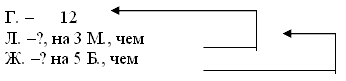 Можно ли сразу узнать, сколько жуков было в пруду? Почему?Расскажите план решения задачи.Самостоятельное решение. Проверка. (Презентация. )Коварные Лиса Алиса и кот Базилио обманом привели Буратино на поле чудес. (Презентация. Слайд 14)Чтобы пройти его, необходимо решить Арифметическое домино.Учитель заранее готовит для учащихся карточкиЗатем раздает ученикам класса все карточки, кроме одной. Ее он ставит на доску. Учащиеся решают записанный на карточке пример. К доске должен выйти тот ученик, у которого на левой части карточки записан ответ первого примера. Он ставит свою карточку рядом с первой. Записанный на ней пример решают все ученики, а к доске выходит тот, у которого на левой стороне карточки записан ответ второго примера, и ставит карточку. Игра продолжается до тех пор, пока цепь всех карточек не будет выставлена. VI. Минутка для глазIX. Сравнение именованных чисел. Работа в карточкахДиктует Мальвина стихи и загадки, (Презентация. )Спешит Буратино урок преподать.Смотри, сколько клякс насажал он в тетрадки,И что тут написано, надо понять!- Как вы думаете, что надо поставить вместо клякс? (Знаки >, >. =) (Презентация. Слайды 27,28)XII. Подведение итогов урока, оценивание, рефлексия.- Итак, ребята, все задания вы хорошо выполнили. Я думаю, что Буратино многому научился у вас. Кто выполнил поставленные цели?Если Вам понравился урок, нарисуйте Буратино улыбку, а если нет , то грустное выражение.Проанализируйте свою работу на уроке, закончив предложения: (Презентация. )Было интересно…Было трудно…Звучит волшебная музыка, появляется Царство Математики. (Презентация. )Мы вместе с Буратино попадаем в Царство Математики. Ваше путешествие по дорогам математики только начинается. Пройдя все дороги, вы станете самыми мудрыми из мудрых. А знания - это и есть бесценный клад!10 + 730 + 460 + 2070 – 110 – 328 – 2096 + 14 + 320 см * 2 дм 5 см45мм * 5см 60 мин * 1ч